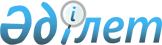 Об утверждении Положения об исчислении совокупного дохода на члена семьи, применяемого для выплаты компенсации малообеспеченным гражданам в связи с удорожанием основных продуктов питания и пособия детям <*> Сноска. Поpядок выплаты единых пособий на детей, установленный настоящим постановлением сохpаняется на 1994 год - постановлением Кабинета Министpов РК от 24 августа 1994 г. N 959.
					
			Утративший силу
			
			
		
					Постановление Кабинета Министров Республики Казахстан от 16 ноября 1992 года N 960. Утратило силу  постановлением Правительства РК от 21 марта 1997 г. N 382 ~P970382

      В соответствии с Законом Республики Казахстан "О внесении изменений и дополнений в Закон Республики Казахстан "О республиканском бюджете Республики Казахстан на 1992 год" и некоторые законодательные акты Республики Казахстан", а также для проведения целенаправленной и адресной политики по усилению социальной поддержки малообеспеченных неработающих пенсионеров и семей с детьми в условиях либерализации цен Кабинет Министров Республики Казахстан ПОСТАНОВЛЯЕТ: 

      1. Утвердить прилагаемое Положение об исчислении совокупного дохода на члена семьи, применяемого для выплаты компенсации малообеспеченным гражданам в связи с удорожанием основных продуктов питания и пособий детям, и ввести его в действие с 1 октября 1992 г. 

      2. Установить, что с 1 октября 1992 г. осуществляются выплаты единых пособий на детей в размерах: до 3 лет - 1850 рублей, от 3 до 18 лет - 1375 рублей в квартал. 

      3. Выплату пособий, указанных в пункте 2 настоящего постановления, производить при условии, что среднемесячный совокупный доход на члена семьи за III квартал 1992 г. не превышает четырехкратной величины расчетного показателя, по месту работы (учебы) матери за счет средств социального страхования. 

      Сноска. В пункте 3 заменены слова - постановлением Правительства РК от 9 августа 1996 г. N 987. 

      4. Определить, что начиная с 1993 года компенсация малообеспеченным неработающим пенсионерам и единые пособия на детей назначаются при условии, что среднемесячный совокупный доход на члена семьи за квартал, предшествовавший кварталу обращения за компенсацией или едиными пособиями на детей, не превышает двухкратного расчетного показателя. Размеры компенсации и единых пособий на детей, а также расчетного показателя регламентируются Законом Республики Казахстан "О республиканском бюджете Республики Казахстан". Выплата компенсации малообеспеченным неработающим пенсионерам осуществляется по месту получения пенсии. 

      Сноска. Пункт 4 изменен постановлением от 5 февраля 1993 г. N 91; заменены слова - постановлением Правительства РК от 9 августа 1996 г. N 987. 



 

      5. Контроль за правильностью назначения и выплаты компенсации малообеспеченным гражданам в связи с удорожанием основных продуктов питания и единых пособий на детей предприятиями, учреждениями и организациями, в том числе органами социальной защиты населения, осуществляется их вышестоящими организациями, финансовыми и налоговыми органами. 

      6. Предприятия, учреждения и организации всех форм собственности несут ответственность за неправильное оформление ими документов, по которым незаконно были назначены или выплачены компенсации малообеспеченным гражданам в связи с удорожанием основных продуктов питания и единые пособия на детей. 

      7. Суммы компенсации и единых пособий на детей, незаконно выплаченные по вине предприятий, учреждений и организаций,восстанавливаются на соответствующий счет Пенсионного фондаРеспублики Казахстан на основании решения комиссии поназначению пособий в трехкратном размере.             Премьер-министр           Республики Казахстан                                        УТВЕРЖДЕНО                              постановлением Кабинета Министров                                   Республики Казахстан                                от 16 ноября 1992 года N 960                     П О Л О Ж Е Н И Е        об исчислении совокупного дохода на члена семьи,     применяемого для выплаты компенсации малообеспеченным       гражданам в связи с удорожанием основных продуктов                  питания и пособий детям 



 

       Сноска. Раздел II утратил силу, разделы III и IV считаются 

      разделами II и III - постановлением Правительства РК от 

      15 мая 1996 г. N 604. В тексте Положения заменены слова - 

      постановлением Правительства РК от 9 августа 1996 г. N 987. 



 

      Назначение и выплата компенсаций малообеспеченным неработающим пенсионерам в связи с удорожанием основных продуктов питания и единых пособий на детей осуществляются в соответствии с законодательством Республики Казахстан. 

      Сноска. Компенсация малообеспеченным неработающим пенсионерам в связи с удорожанием основных продуктов питания в дальнейшем именуется компенсация. 

      Компенсация и единые пособия на детей назначаются при условии, что среднемесячный совокупный доход на члена семьи не превышает двухкратного размера расчетного показателя. 

      Сноска. Абзац второй изменен постановлением от 5 февраля 1993 г. N 91. 

      Расчетный показатель, применяемый при определении уровня среднемесячного дохода на члена семьи для выплаты компенсации или единых пособий на детей, исчисляется как средневзвешенный за период определения совокупного дохода на члена семьи (год, квартал). 

      Пример 1. В течение квартала размер расчетного показателя изменялся следующим образом: 

                апрель - 342 рубля 

                май - 600 рублей 

                июнь - 600 рублей 



 

      Средневзвешенная величина расчетного показателя за квартал составит 514 рублей (342х1+600х2):3.  Для определенияуровня среднемесячного совокупного дохода на члена семьидля выплаты компенсации или пособия принимается средневзвешенныйрасчетный показатель в размере 515 рублей, т.е.любая сумма  округляется в сторону увеличения до 5 или 0.         1. Состав семьи, учитываемый при определении                 права на компенсации и пособия     1. При определении права на получение компенсации ипособия на детей в составе семьи учитываются: 

       - муж, жена, находящиеся на их иждивении дети, не достигшие 18 лет, или старше этого возраста, получающие социальные пенсии как инвалиды с детства, а также проживающие совместно с супругами их нетрудоспособные родители: мужчины, достигшие 60 лет, женщины - 55 лет, не получающие пенсий; 

      - студенты высших учебных заведений, учащиеся средних специальных и профессионально-технических учебных заведений (училищ, школ, лицеев, гимназий, колледжей, курсов по подготовке кадров), не достигшие 18 лет, в том числе и получающие стипендию (независимо от того, проживают ли они вместе с родителями или находятся на учебе в других городах); 

      - лица, условно досрочно освобожденные из мест заключения и направленные на работу (на оставшийся срок) на строительные работы или в промышленность; 

      - лица, условно осужденные к лишению свободы с обязательным привлечением к труду; 

      - проживающие в семье пасынки и падчерицы, если они не учтены в семье родителей; 

      - дети, находящиеся на излечении в больницах, детских санаториях, а также дети, за содержание которых в школах-интернатах родители или опекуны вносят частичную плату. 

      2. При определении права на получение компенсации и пособия на детей в составе семьи не учитываются: 

      - дед, бабушка, братья, сестры супругов; 

      - дети, в отношении которых родители лишены родительских прав; 

      - дети, находящиеся на государственном обеспечении; курсанты и слушатели военно-учебных заведений, не имеющие воинских званий офицерского состава, прапорщиков, мичманов, курсанты и слушатели учебных заведений системы Министерства внутренних дел; 

      - курсанты мореходных училищ и средних специальных учебных заведений Министерства гражданской авиации; дети, помещенные в школы-интернаты для детей с дефектами умственного и физического развития, детские санаторно-лесные школы, специальные детские дома, общеобразовательные школы-интернаты общего типа, школы олимпийского резерва, суворовские, нахимовские училища, детские дома семейного типа, учащиеся ПТУ, которым предоставлено бесплатное питание, обмундирование и общежитие. Учащиеся, не обеспечиваемые жильем, не относятся к числу лиц, получающих полное государственное содержание; 

      - дети, воспитывающиеся в опекунских (приемных) семьях; 

      - дети, достигшие 18 лет, и старше; 

      - военнослужащие срочной службы, в том числе проходящие службу в военно-строительных отрядах. 

      3. Если одинокая мать (независимо от возраста) с ребенком проживает совместно с ее родителями, то пособие матери должно исчисляться без учета дохода ее родителей. 

      4. При определении права на получение единого пособия на детей, находящихся под опекой, учитываются не доходы опекунов, а пенсии, пособия и алименты, получаемые на этих детей. 

      5. При раздельном проживании родителей дети учитываются по их фактическому проживанию в семье матери или отца. 

      6. Если дети, находящиеся на государственном обеспечении, на время летних каникул выбывают домой, они учитываются в составе семьи и право на получение компенсации и пособий пересматривается. 

      7. При определении права на компенсацию и пособие учитываются члены семьи на момент обращения за компенсацией или пособием. 

      Компенсация неработающим пенсионерам в связи с удорожанием основных продуктов питания и пособия семьям с детьми назначаются, если обращение за ней последовало не позднее 6 месяцев со дня возникновения права на нее. При обращении за компенсацией по истечении 6 месяцев она назначается и выплачивается за истекшее время, но не более, чем за 6 месяцев до месяца, в котором подано заявление со всеми необходимыми документами о назначении компенсации. 

 

#         II. Особенности определения совокупного дохода 



 

       10. При определении права на получение компенсации и пособия на детей в совокупный доход включаются доходы всех лиц, учтенных в составе семьи. Доходы учитываются в начисленной сумме, включая удержания (налоги, суммы, выплачиваемые в порядке возмещения ущерба и др.). Из суммы доходов исключаются только выплачиваемые алименты. 

      Суммы ежемесячных пособий матерям учитываются в доходах года (квартала), в котором они полагались к выплате. 

      11. В совокупном доходе лиц, работающих за границей, учитывается заработная плата как в национальной, так и в иностранной валюте. При этом доходы, полученные в иностранной валюте, пересчитываются в рубли по коммерческому курсу, действующему на момент определения права семьи на получение компенсации или пособия. 

      Если гражданка Республики Казахстан состоит в зарегистрированном браке с иностранным гражданином, прибывшим в Республику Казахстан на работу или учебу, совокупный доход семьи определяется из доходов жены и иностранного гражданина (мужа), получаемых в Республике Казахстан в рублях и иностранной валюте в рублевом исчислении по действующему на момент определения курсу валют. 

      В тех случаях, когда отец ребенка является иностранным гражданином и мать не состоит в зарегистрированном браке и совместно с ним проживает, совокупный доход семьи определяется без учета его доходов и он в составе семьи не учитывается. 

      12. Премии, предусмотренные системами оплаты труда на данном предприятии, в учреждении, организации и подлежащие учету при определении совокупного дохода семьи, независимо от периодичности их выплаты (ежемесячные, квартальные, годовые, за определенные периоды работы), включаются в совокупный доход семьи по времени их начисления, т.е. в том месяце, в котором они внесены в платежную ведомость либо заменяющий ее документ. 

      13. Доходы членов семьи, работающих по гражданско-правовым договорам, определяются на основании договора, а если в нем не указана полученная сумма, то на основании справки предприятия, организации, где производилась работа. 

      В тех случаях, когда в гражданско-правовых договорах не оговорена сумма получаемого заработка, доходы за работу по этим договорам учитываются в совокупном доходе согласно поданному заявлению и на основании материалов встречной проверки. 

      При наличии договоров на создание, издание, исполнение или иное использование произведений науки, литературы и искусства вознаграждения, выплачиваемые в счет этого договора авансом и при окончательном расчете, суммируются и распределяются с целью определения доходов за год на число лет действия договора. 

      14. В совокупном доходе лиц, занятых работой у отдельных граждан или коллектива граждан, учитывается их фактический заработок. При этом натуральная часть заработной платы этих лиц включается в их совокупный доход в размере 100 процентов денежной оплаты. 

      15. Денежное довольствие военнослужащих включается в совокупный доход семьи с учетом надбавок и доплат, за исключением денежного довольствия военнослужащим срочной службы, в том числе и проходящих службу в военно-строительных отрядах, поскольку они не учитываются в составе семьи. 

      16. Получаемые алименты учитываются в совокупном доходе семьи по времени, за которое они причитаются и начислены, а выплачиваемые алименты исключаются. Суммы алиментов, полученные на детей в связи с перерасчетом заработка родителей, задолженностью не являются и в совокупном доходе семьи учитываются по времени их начисления. 

      В тех случаях, когда брак между супругами расторгнут, но мать по ее письменному заявлению алименты на детей в году (в квартале), за который определяется доход, не получала, совокупный доход исчисляется без учета алиментов. Если будет установлено, что мать скрыла факт получения алиментов, то излишне выплаченные суммы пособий на детей удерживаются в порядке, установленном действующим законодательством. 

      Если матери (отцу) решением суда было отказано во взыскании алиментов, а также в случаях, когда брак между супругами расторгнут, но мать (отец) отказались от получения алиментов либо их не получали, совокупный доход исчисляется без учета алиментов по представлении копии решения суда либо письменного заявления лица, обратившегося за пособием, о том, что он алименты не получал. 

      При определении совокупного дохода полученные суммы алиментов учитываются на основании справок предприятий, учреждений, организаций о перечисленных алиментах, в случаях, когда алименты пересылаются отцом (матерью) лично, - на основании почтовых переводов, заявления матери (отца). 

      17. В тех случаях, когда в году обращения за компенсацией или пособием в составе семьи произошли изменения в связи с рождением ребенка или по другим причинам, право на получение компенсации или пособия пересматривается. 

      18. Пособие, назначенное на ребенка одинокой матери, вдове (вдовцу), разведенной женщине (мужчине), выплачивается до конца календарного года независимо от вступления матери в брак. 

      19. При исчислении среднемесячного совокупного дохода семей, в которых один или оба члена семьи являются инвалидами I или II группы и не работают, доходы указанных лиц за год (квартал), предшествующий году (периоду) обращения за назначением компенсации или пособия на детей, не учитываются, а в среднемесячный совокупный доход семьи включается сумма назначенной инвалиду пенсии. 

      Если после назначения компенсации или пособия инвалид поступит на постоянную работу, среднемесячный совокупный доход семьи пересчитывается с учетом общей суммы дохода, полученного инвалидом за прошлый год (квартал). 

      20. Вопрос о назначении компенсации или пособия семье, потерявшей кормильца, решается после установления пенсии по случаю потери кормильца, а вместо заработка кормильца в среднемесячном совокупном доходе семьи учитывается назначенная семье пенсия. 

      Если ребенок, на которого назначена пенсия по случаю потери кормильца, переведен на государственное обеспечение, при определении права на получение пособия на детей он в составе семьи и его доля в полученной за предшествовавший год пенсии не учитывается. 



 

             III. Исчисление совокупного дохода семьи 



 

      21. Совокупный доход определяется по доходам семьи за календарный год, предшествовавший году обращения за назначением пособия на детей (соответственно за квартал - за предшествующие 3 месяца). 

      При исчислении среднего совокупного дохода семьи учитываются члены семьи, входящие в ее состав к моменту обращения за назначением компенсации или пособия на детей, и их доходы (если иное не предусмотрено настоящим Положением). 

      Средний совокупный доход на члена семьи в месяц исчисляется путем деления общей суммы доходов семьи за календарный год на 12 (среднемесячный совокупный доход семьи), а затем на число членов семьи (за квартал соответственно на 3). 

      22. Среднемесячный совокупный доход на одного члена семьи, в которой отец, проходивший срочную службу, демобилизовался из армии, исчисляется путем деления общей суммы доходов семьи за предшествующий год (заработок мужа после демобилизации, если он имелся, заработок жены и суммы полученных ежемесячных пособий на детей военнослужащих срочной службы - на 12, а затем на число членов семьи) (за квартал соответственно на 3). 

      23. При определении среднемесячного дохода членов семьи, не подлежащих учету в составе семьи в связи с временным отсутствием и поступивших на работу в году обращения за назначением компенсации или пособия на детей или проработавших менее полного календарного года, за который определяется доход согласно разделу II настоящего Положения, учитываются их доходы (заработная плата, пособие по временной нетрудоспособности и др.) за все полные месяцы работы в соответствующем году; среднемесячный доход определяется путем деления заработка и других доходов за все полные месяцы работы на число этих месяцев. 

      Если указанные члены семьи к моменту обращения за назначением компенсации или пособия на детей проработали менее одного полного месяца, то заработок за все проработанное время делится на число проработанных дней и полученная сумма умножается на число рабочих дней в месяц, определенное в среднем за год (25,4 дня - при 6-дневной рабочей неделе и 21,2 дня - при 5-дневной рабочей неделе). 

      24. При исчислении среднемесячного совокупного дохода семей, в составе которых в году обращения за назначением компенсации или пособия на детей произошли изменения в связи с расторжением брака, учитываются доходы семьи за предшествующий год с учетом выбывшего члена семьи и его доходов. 

      В случае отсутствия в семье одного из супругов в связи с осуждением к лишению свободы или направлением его на принудительное лечение в году обращения за назначением компенсации или пособия на детей при исчислении среднего совокупного дохода этих семей за предшествующий год учитываются выбывший член семьи и его доходы. В следующем году при исчислении среднего совокупного дохода этих семей учитываются выбывший супруг и его доходы до осуждения (направления на принудительное лечение), алименты или другие суммы, получаемые семьей от указанных лиц после осуждения (направления на принудительное лечение). Если эти лица отсутствуют в семье по указанным причинам в течение полного календарного года, они в составе семьи не учитываются. 

      В случае, когда брак между супругами не расторгнут, но в году обращения за назначением компенсации или пособия вынесено решение суда о взыскании с отца (матери) алиментов, при определении среднего совокупного дохода семьи учитываются доходы отца (матери), а не сумма выплачиваемых алиментов, и он сам включается в состав семьи. При обращении этой семьи за компенсацией или пособием в следующем году доходы выбывшего супруга не учитываются, а учитывается среднемесячная сумма полученных алиментов.     Пример 2. Семья состоит из 5 человек (муж, жена и троедетей в возрасте 17, 7, 5 лет). Обратились за назначениемпособия в 1993 году.     В IV квартале 1992 г. члены семьи имели следующие доходы:     а) заработную плату:            муж за 3 месяца       - 5075 рублей            жена за 3 месяца      - 4020 рублей            сын 17 лет за 1 месяц - 880 рублей     б) стипендию за 2 месяца     - 1400 рублей.     Общий квартальный доход семьи составит 11375 рублей. 

       Среднемесячный доход семьи за IV квартал определяется в сумме 3791 рубль 67 копеек (11375 рублей : 3), а на одного члена семьи 758 рублей 33 копейки (3791 рубль 67 коп.: 5). 

      При расчетном показателе 900 рублей в месяц в IV квартале 1992 г. четырехкратный размер расчетного показателя составит 3600 рублей. Следовательно, семья имеет право на получение единых пособий на детей в возрасте 5 и 7 лет в установленном размере. 



 

      Пример 3. 

      Семья, обратившаяся за назначением пособия на детей в январе 1993 г. состоит из 6 человек: муж, жена, двое детей 4 и 2 лет и родители одного из супругов, получающие пенсии. 

      При рассмотрении права на пособие в составе семьи учитываются: муж, жена и двое детей, всего 4 человека. Жена в предшествовавшем квартале находилась в отпуске по уходу за ребенком. 

      Заработок мужа в IV квартале 1992 г. составил 3500 рублей в месяц (10500 рублей в квартал). 

      Квартальный доход семьи равен 10500, среднемесячный доход семьи - 3500 рублей (10500 рублей : 3), среднемесячный доход на одного члена семьи - 875 рублей. 

      Семья имеет право на пособие, так как при расчетном показателе 900 рублей в месяц в IV квартале 1992 г. четырехкратный размер расчетного показателя составит 3600 рублей. 

      25. Изменения в доходах, происшедшие в году (квартале) получения пособия, не учитываются. 



 

      Пример 4. 

      В 1993 году семье назначено пособие на 2 детей, не достигших десятилетнего возраста. При назначении пособия был учтен заработок мужа в IV квартале 1992 г. в размере 4500 рублей в месяц. В феврале 1993 г. мать детей, не работавшая ранее, поступила на работу, в связи с чем материальное положение улучшилось, однако это обстоятельство не будет приниматься во внимание и до I квартала 1993 г. семья будет получать пособие. 

      26. Уточнение в текущем году (квартале) совокупного дохода на члена семьи, исчисленного за истекший календарный год (квартал), производится по заявлению граждан в случаях: 

      рождения ребенка, предоставления матери отпуска по уходу за ребенком; 

      призыва в Вооруженные Силы для прохождения действительной военной службы (кроме офицерского состава); 

      смерти члена семьи, лишения родительских прав, расторжения брака, перевода ребенка на государственное обеспечение. 

      27. Если в году (квартале) обращения за компенсацией или пособием в составе семьи произошли изменения в связи с расторжением брака, то среднемесячный доход семьи за предшествующий год (квартал) исчисляется в общем порядке, т.е. учитываются выбывший супруг и его доходы. 

      Если изменения в составе семьи в связи с расторжением брака произошли в году (квартале), предшествующем году (кварталу) обращения за назначением пособия, и семья получает алименты, то выбывший супруг и его доходы не учитываются, а в среднемесячный доход семьи за год (квартал) включается среднемесячная сумма полученных алиментов, которая определяется путем деления общей суммы алиментов, полученных в прошлом году (квартале), на число полных месяцев, за которые они выплачены. 



 

      Пример 5. 

      В октябре 1992 г. супруги расторгли брак. С 1 ноября до конца года на двоих детей мать получала алименты в сумме 1130 рублей. Средний размер алиментов в месяц составил 565 рублей (1130:2). Среднемесячная заработная плата матери за IV квартал 1992 г. - 2500 рублей. Общий месячный доход семьи за IV квартал 1992 г. равен 3065 рублям (2500+565), а на одного члена семьи - 1021 рубль 67 коп. (3065:3). 

      28. Если брак расторгнут ранее, чем в году (квартале), предшествующем году (кварталу) обращения за назначением компенсации или пособия, и мать получила алименты не за все месяцы года (квартала), за который определяется совокупный доход, то совокупный доход семьи в этом случае исчисляется исходя из фактически полученных алиментов в календарном году (квартале). Сумма полученных алиментов делится на 12 (3), а затем на число членов семьи. 

      В случае, когда брак между супругами не расторгнут, но в году (квартале) обращения за назначением компенсации или пособия вынесено решение суда о взыскании с отца (матери) алиментов, при определении среднего совокупного дохода семьи учитываются доходы отца (матери), а не сумма выплачиваемых алиментов, и он сам включается в состав семьи. При обращении этой семьи за компенсацией или пособием в следующем году (квартале) доходы выбывшего супруга не учитываются, а учитывается среднемесячная сумма полученных алиментов. 

      29. Если в семье один из супругов в году (квартале), предшествовавшем году (кварталу) обращения за компенсацией или пособием, был осужден к лишению свободы или направлен на принудительное лечение и в связи с этим проработал неполный календарный год (квартал), то при исчислении среднего совокупного дохода этой семьи в числе ее членов учитывается выбывший супруг и его доходы на период до осуждения (направления на принудительное лечение). За месяцы после осуждения (направления на принудительное лечение) выбывший супруг и его доходы в совокупном доходе семьи не учитываются, а вместо его доходов учитываются алименты и другие полученные от него суммы. 

      Пример 6. 

      Семья состоит из 5 человек (муж, жена и трое детей до 16 лет, учащиеся средней школы). В ноябре 1992 г. отец осужден к лишению свободы на 2 года. Заработная плата мужа в октябре 1992 г. составила 2495 рублей в месяц, жены - 1700 рублей. При определении права семьи на пособие на детей в I квартале 1993 г. совокупный доход исчисляется по доходам за IV квартал 1992 г.: заработная плата мужа до осуждения - 2495 рублей (2495х1), заработок жены за этот период - 1700 рублей (1700х1). Доход семьи за октябрь равен 4195 рублям (2495+1700), а на одного члена семьи за этот период - 839 рублям (4195:5). Доход жены за оставшиеся 2 месяца составил 3400 рублей, алименты на детей, полученные от мужа, - 1650. Итого за 2 месяца - 5050 рублей, на одного члена семьи - 1262 рубля 50 копеек (5050:4). 

      Все доходы на члена семьи за квартал составили 2101 рубль 50 коп. (839+1262,5), а среднемесячный доход на одного члена семьи - 700 рублей 50 коп. (2101,5:3). Следовательно, семья имеет право на пособие в полном размере. 

      30. При определении среднемесячного дохода такой семьи за год (квартал), в которой отсутствующий супруг возвратился в семью после отбытия наказания (принудительного лечения) и проработал в связи с этим не весь календарный год (квартал), учитываются его доходы за все полные календарные месяцы работы в году (квартале). Среднемесячный доход определяется делением заработка и других доходов возвратившегося супруга за все полные месяцы работы в соответствующем году (квартале) на число этих месяцев. На каждого члена семьи в таких случаях среднемесячный доход исчисляется раздельно, и полученная сумма делится на количество учитываемых членов семьи. 

      Пример 7. 

      Муж вернулся после отбытия наказания в ноябре 1992 г. (в октябре алименты не платил). Его заработок за 1 полный месяц после возвращения из мест заключения (декабрь) составил 4000 рублей. Среднемесячная заработная плата жены за IV квартал 1992 г. составила 2100 рублей. Среднемесячный доход всей семьи (из 5 человек) равен 6100 (4000+2100), а на одного члена семьи - 1220 (6100:5). Семья имеет право на пособие. 

      В таком же порядке подсчитывается доход лиц, если они по указанным причинам поступили на работу в году (квартале) обращения за назначением компенсации или пособия. 

      В тех случаях, когда выбывший супруг отсутствует в семье по указанным причинам в течение полного календарного года (квартала), он в составе семьи не учитывается. 

      31. Если возвратившийся супруг после отбытия наказания или принудительного лечения к моменту обращения за назначением компенсации или пособия проработал менее полного месяца, заработок за все проработанное время делится на число проработанных дней, и полученная сумма умножается на среднее число рабочих дней в месяце (25,4 дня - при 6-дневной и 21,2 дня при 5-дневной рабочей неделе). 

 
					© 2012. РГП на ПХВ «Институт законодательства и правовой информации Республики Казахстан» Министерства юстиции Республики Казахстан
				